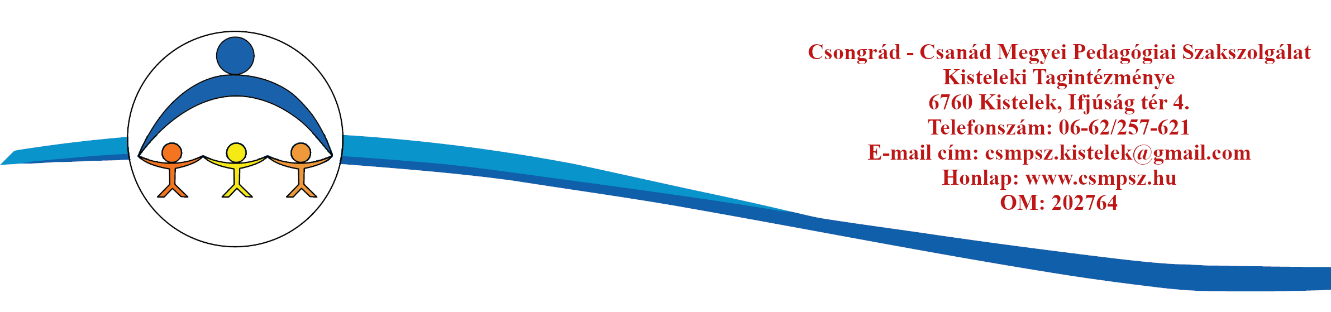 Jelentkezési lapkoragyermekkori preventív ellátásban való  részvételhez a 3 éven aluli gyermekek részéreGyermek neve:	____________________________________________Intézménye (bölcsőde):     ____________________________________________Oktatási azonosítója:	____________________________________________TAJ száma:	____________________________________________Születési helye, ideje:	____________________________________________Gyermek lakcíme: 	____________________________________________Anyja neve:	____________________________________________Gondviselő neve: 	____________________________________________Gondviselő lakcíme:	____________________________________________Telefonszáma:	____________________________________________Email címe:	____________________________________________A probléma jellege:_________________________________________________________________________________________________________________________________________________________________________________________________________________________________Kistelek, 20 ____  év ______________ hó ____ nap         ________________________                                      Gondviselő/szülő                                             